BREAKFAST CLUB - BOOKING FORM – TERM …..The Breakfast Club operates every morning each week of Term from 8.00am- 8.40am term time only, the cost per session is £2.50 including breakfast. Please indicate with a tick which days you require.Do you require breakfast Yes/ NoChild’s name …..…………………………………………………………………………….2nd Child’s name …………………………………………………………………………...3rd Child’s name …………………………………………………………………………….Please tick this box if you require the above booking to continue until the end of the current academic year (You will still be invoiced termly, but will not be required to complete a termly booking form)• I understand that sessions must be paid in advance and no refunds will be given due to absence • I understand that I shall receive an invoice for payment during the term before that booked, and that the preferred method of payment is bank transfer to 30-93-48 78786963 (please quote your account reference)• I understand that session times will be 8.00am – 8.40am.• I understand my child will be given breakfast consisting of toast, cereal or a pastry and a drink if required and the arrival time is between 8.00 – 8.20am.• Dietary requirements for individual children need to be discussed with Club staff, including allergies.• Children will be delivered to the playground where a teacher will be on duty at 8.45am.• I agree to keep a child away from the club if s/he is sick or if advised to do so by a doctor and/or staff members. (Vomiting and diarrhoea must be clear for 24 hours).• I have read the Breakfast Club Terms and conditions.Signed: ………………………………………………………………………  Name …………………………………………………….Date: …………………………………………………………………….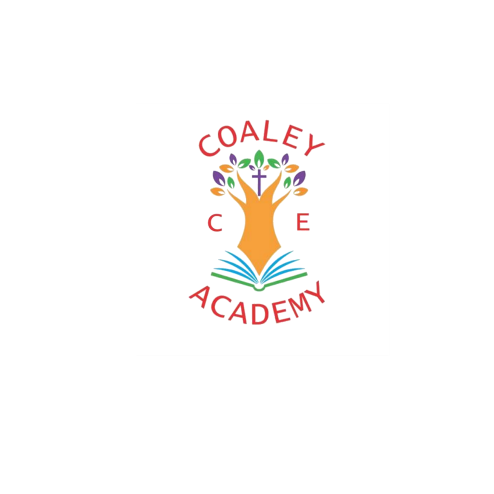 MondayTuesdayWednesdayThursdayFridayFOR OFFICE USEFOR OFFICE USEBOOKEDINVOICEDPAIDBANKED